Publicado en Madrid el 18/05/2023 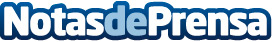 Hispasat y Comitas e-Health darán servicios de telemedicina por satélite en América LatinaConectarán en tiempo real poblaciones remotas con los hospitales para facilitar la atención sanitariaDatos de contacto:María Guijarro622 83 67 02Nota de prensa publicada en: https://www.notasdeprensa.es/hispasat-y-comitas-e-health-daran-servicios-de Categorias: Medicina Telecomunicaciones Innovación Tecnológica Servicios médicos http://www.notasdeprensa.es